Как правильно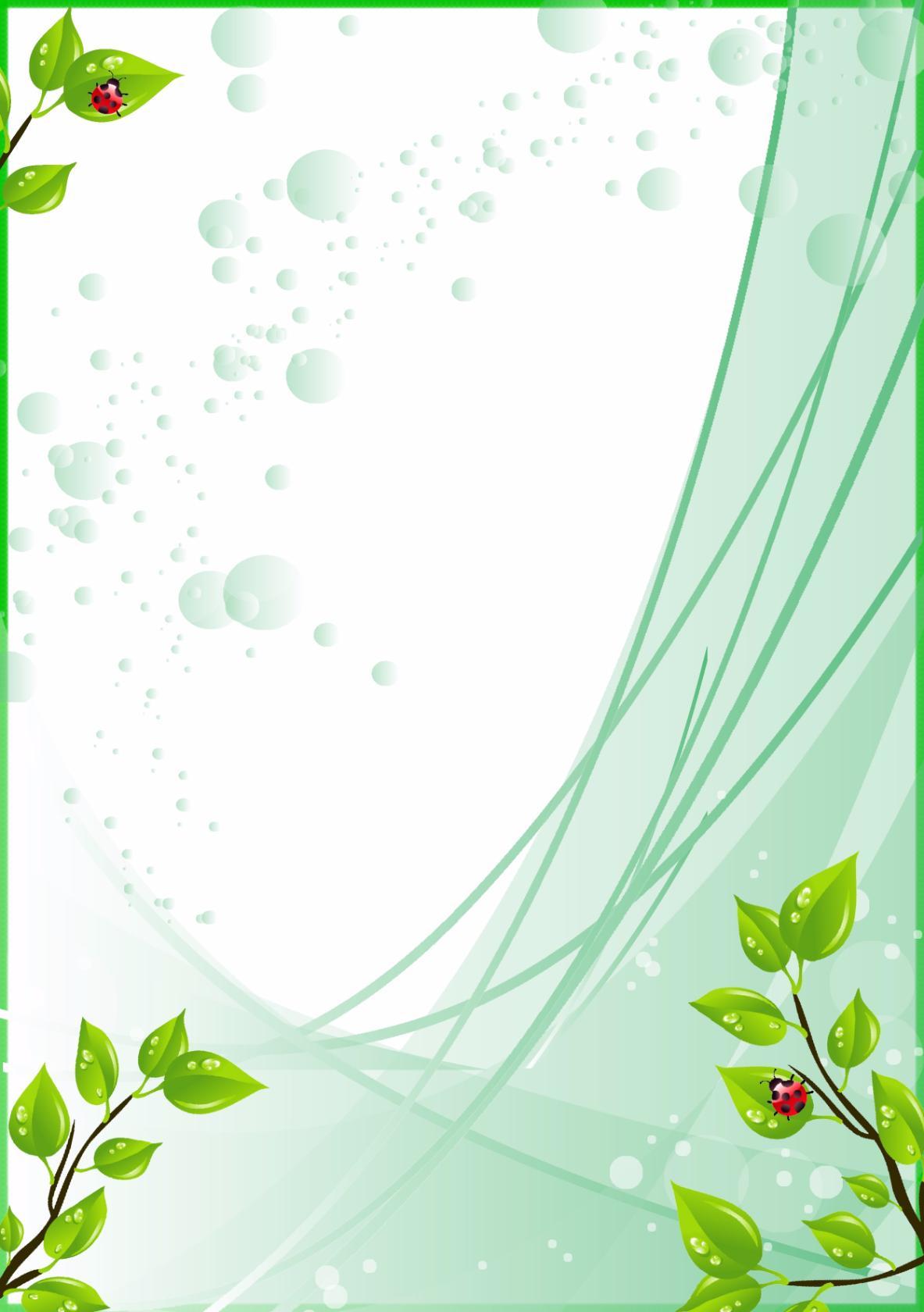 воспитывать ребенка?Ответ на этот вопрос не может быть однозначным. Сколько людей – столько и мнений относительно верности того или иного метода воспитания. Однако существуют некоторые универсальные рекомендации психологов, выполняя которые, вы сможете вырастить счастливого и самодостаточного Человека.Смотрите на себя и анализируйте свое поведение. Ребенок вас не слышит – он берет с вас пример. Если вы уважительно относитесь к другим – ваш малыш вряд ли будет делать по-другому. Если вы кричите и физически наказываете малыша, он привыкнет к грубости и насилию, и будет считать их нормой поведения.Не проявляйте сверхзаботу. Так вы лишаете своего ребенка самостоятельности, он привыкнет, что все делают за него, и растет эгоистом и эгоцентриком. Некоторые проблемы ребенок должен  уметь решать сам – в здравых пределах, конечно.Хвалите, но не перехваливайте. Первое обязательно для формирования уверенности в себе, своих силах, желания что-то делать (неважно, будет это домашняя работа или уход за собой). Второе приведет к неумению испытывать отрицательные эмоции – отказ или отрицание, а значит, к последующим тяжелым разочарованиям в жизни.Учите ребенка дисциплине, но находите в этом вопросе «золотую середину». Не потакайте каждому капризу, установите определенные правила поведения (и объясните их значение малышу), и при этом не держите «тотальный контроль». И не забывайте – выражение вашей любви очень важно, нужно лишь научиться самому различать разумные  рамки.